 RECOVERY Respiratory Care Trial CRF06 Version 1.0 03-Apr-2020RECOVERY Respiratory Care Trial CRF06 Version 1.0 03-Apr-2020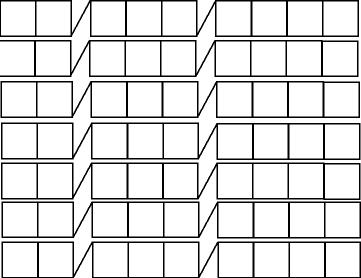 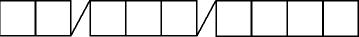 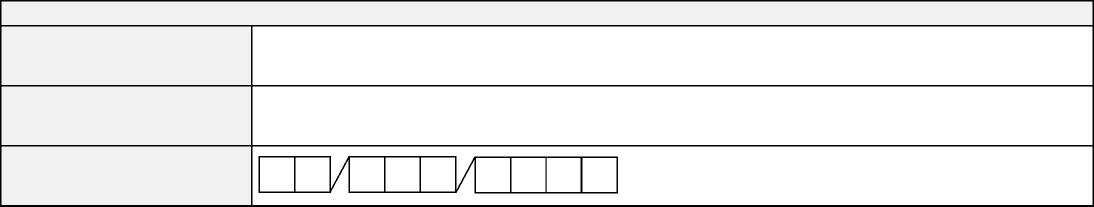 TNO: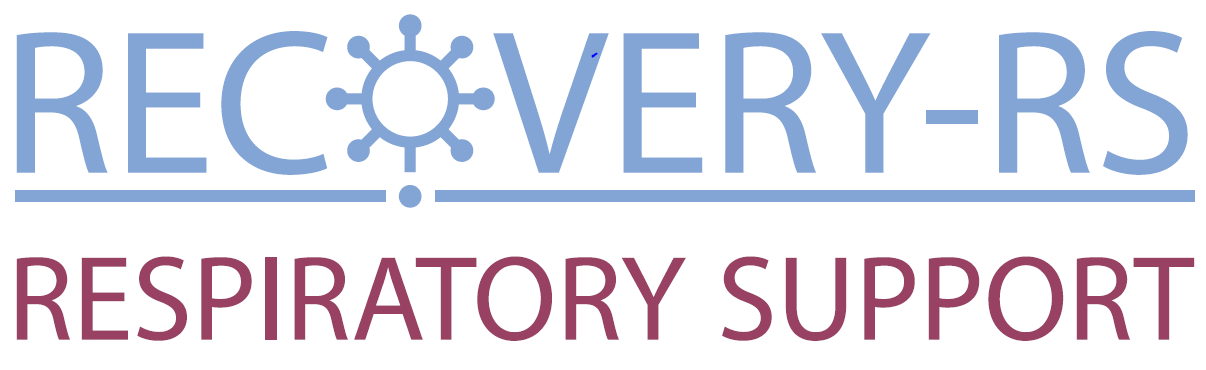 PROTOCOL NON-COMPLIANCESPROTOCOL NON-COMPLIANCESPROTOCOL NON-COMPLIANCESPROTOCOL NON-COMPLIANCESPROTOCOL NON-COMPLIANCESPROTOCOL NON-COMPLIANCESPROTOCOL NON-COMPLIANCESAny protocol non-compliances to report?Any protocol non-compliances to report?Any protocol non-compliances to report?Any protocol non-compliances to report?Any protocol non-compliances to report?Yes ☐	No ☐Yes ☐	No ☐EVENT DETAILS:(Include full details of the non-compliance i.e. exact nature of the event, how and when you became aware,what investigations were undertaken, the implications of the findings, how this event has impacted (or had the potentialto impact) either patient safety and/or scientific quality/data credibility, the root cause of the finding)EVENT DETAILS:(Include full details of the non-compliance i.e. exact nature of the event, how and when you became aware,what investigations were undertaken, the implications of the findings, how this event has impacted (or had the potentialto impact) either patient safety and/or scientific quality/data credibility, the root cause of the finding)EVENT DETAILS:(Include full details of the non-compliance i.e. exact nature of the event, how and when you became aware,what investigations were undertaken, the implications of the findings, how this event has impacted (or had the potentialto impact) either patient safety and/or scientific quality/data credibility, the root cause of the finding)EVENT DETAILS:(Include full details of the non-compliance i.e. exact nature of the event, how and when you became aware,what investigations were undertaken, the implications of the findings, how this event has impacted (or had the potentialto impact) either patient safety and/or scientific quality/data credibility, the root cause of the finding)EVENT DETAILS:(Include full details of the non-compliance i.e. exact nature of the event, how and when you became aware,what investigations were undertaken, the implications of the findings, how this event has impacted (or had the potentialto impact) either patient safety and/or scientific quality/data credibility, the root cause of the finding)EVENT DETAILS:(Include full details of the non-compliance i.e. exact nature of the event, how and when you became aware,what investigations were undertaken, the implications of the findings, how this event has impacted (or had the potentialto impact) either patient safety and/or scientific quality/data credibility, the root cause of the finding)EVENT DETAILS:(Include full details of the non-compliance i.e. exact nature of the event, how and when you became aware,what investigations were undertaken, the implications of the findings, how this event has impacted (or had the potentialto impact) either patient safety and/or scientific quality/data credibility, the root cause of the finding)Date of event:Date of event:Date of event:Date of event: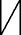 Date of event:Date of event:DD/MMM/YYYYDD/MMM/YYYYDD/MMM/YYYYDD/MMM/YYYYCORRECTIVE ACTIONS:(Give details of what immediate corrective action(s) were taken to rectify the situation and minimise the impact of the finding. Consider person responsible, who will be involved, stipulate timelines, consider impact on other areas, additional approvals needed)CORRECTIVE ACTIONS:(Give details of what immediate corrective action(s) were taken to rectify the situation and minimise the impact of the finding. Consider person responsible, who will be involved, stipulate timelines, consider impact on other areas, additional approvals needed)CORRECTIVE ACTIONS:(Give details of what immediate corrective action(s) were taken to rectify the situation and minimise the impact of the finding. Consider person responsible, who will be involved, stipulate timelines, consider impact on other areas, additional approvals needed)CORRECTIVE ACTIONS:(Give details of what immediate corrective action(s) were taken to rectify the situation and minimise the impact of the finding. Consider person responsible, who will be involved, stipulate timelines, consider impact on other areas, additional approvals needed)CORRECTIVE ACTIONS:(Give details of what immediate corrective action(s) were taken to rectify the situation and minimise the impact of the finding. Consider person responsible, who will be involved, stipulate timelines, consider impact on other areas, additional approvals needed)CORRECTIVE ACTIONS:(Give details of what immediate corrective action(s) were taken to rectify the situation and minimise the impact of the finding. Consider person responsible, who will be involved, stipulate timelines, consider impact on other areas, additional approvals needed)CORRECTIVE ACTIONS:(Give details of what immediate corrective action(s) were taken to rectify the situation and minimise the impact of the finding. Consider person responsible, who will be involved, stipulate timelines, consider impact on other areas, additional approvals needed)TNO:PREVENTATIVE ACTIONS:(Give details of what actions will be/have been implemented to ensure the event does not happen again. Ensure actions relate to root cause. Consider if Quality Assurance procedures require updating, person responsible, who will be involved. Stipulate timelines, ensure actions are measurable)PREVENTATIVE ACTIONS:(Give details of what actions will be/have been implemented to ensure the event does not happen again. Ensure actions relate to root cause. Consider if Quality Assurance procedures require updating, person responsible, who will be involved. Stipulate timelines, ensure actions are measurable)PREVENTATIVE ACTIONS:(Give details of what actions will be/have been implemented to ensure the event does not happen again. Ensure actions relate to root cause. Consider if Quality Assurance procedures require updating, person responsible, who will be involved. Stipulate timelines, ensure actions are measurable)FORM COMPLETED BY:FORM COMPLETED BY:FORM COMPLETED BY:Name (please print):Date completed:Name (please print):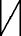 Signature:Signature:DD/MMM/YYYYWCTU USE ONLYWCTU USE ONLYWCTU USE ONLYWCTU USE ONLYWCTU USE ONLYWCTU USE ONLYWCTU USE ONLYWCTU USE ONLYWCTU USE ONLYWCTU USE ONLYWCTU USE ONLYWCTU USE ONLYWCTU USE ONLYWCTU USE ONLYWCTU USE ONLYWCTU USE ONLYWCTU USE ONLYWCTU USE ONLYWCTU USE ONLYWCTU USE ONLYWCTU USE ONLYWCTU USE ONLYWCTU USE ONLYWCTU USE ONLYWCTU USE ONLYWCTU USE ONLYWCTU USE ONLYWCTU USE ONLYWCTU USE ONLYWCTU USE ONLYWCTU USE ONLYWCTU USE ONLYWCTU USE ONLYWCTU USE ONLYWCTU USE ONLYWCTU USE ONLYWCTU USE ONLYWCTU USE ONLYWCTU USE ONLYWCTU USE ONLYWCTU USE ONLYWCTU USE ONLYWCTU USE ONLYWCTU USE ONLYWCTU USE ONLYWCTU USE ONLYASSESSMENT OF REPORT:ASSESSMENT OF REPORT:ASSESSMENT OF REPORT:ASSESSMENT OF REPORT:ASSESSMENT OF REPORT:ASSESSMENT OF REPORT:ASSESSMENT OF REPORT:ASSESSMENT OF REPORT:ASSESSMENT OF REPORT:ASSESSMENT OF REPORT:ASSESSMENT OF REPORT:ASSESSMENT OF REPORT:ASSESSMENT OF REPORT:ASSESSMENT OF REPORT:ASSESSMENT OF REPORT:ASSESSMENT OF REPORT:ASSESSMENT OF REPORT:ASSESSMENT OF REPORT:ASSESSMENT OF REPORT:ASSESSMENT OF REPORT:ASSESSMENT OF REPORT:ASSESSMENT OF REPORT:ASSESSMENT OF REPORT:ASSESSMENT OF REPORT:ASSESSMENT OF REPORT:ASSESSMENT OF REPORT:ASSESSMENT OF REPORT:ASSESSMENT OF REPORT:ASSESSMENT OF REPORT:ASSESSMENT OF REPORT:ASSESSMENT OF REPORT:ASSESSMENT OF REPORT:ASSESSMENT OF REPORT:ASSESSMENT OF REPORT:ASSESSMENT OF REPORT:ASSESSMENT OF REPORT:ASSESSMENT OF REPORT:ASSESSMENT OF REPORT:ASSESSMENT OF REPORT:ASSESSMENT OF REPORT:ASSESSMENT OF REPORT:ASSESSMENT OF REPORT:ASSESSMENT OF REPORT:ASSESSMENT OF REPORT:ASSESSMENT OF REPORT:ASSESSMENT OF REPORT:Date CTU study team aware of event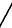 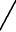 Date CTU study team aware of eventFlagged to CI?No ☐No ☐No ☐No ☐No ☐No ☐No ☐Flagged to CI?Yes ☐ Date:Yes ☐ Date:Yes ☐ Date:Yes ☐ Date:Yes ☐ Date: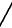 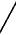 No ☐No ☐No ☐No ☐No ☐No ☐No ☐Flagged to CI?No ☐No ☐No ☐No ☐No ☐No ☐No ☐Reviewed by the TMG?No ☐No ☐No ☐No ☐No ☐No ☐No ☐Reviewed by the TMG?Yes ☐ Date:Yes ☐ Date:Yes ☐ Date:Yes ☐ Date:Yes ☐ Date: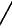 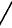 No ☐No ☐No ☐No ☐No ☐No ☐No ☐Reviewed by the TMG?No ☐No ☐No ☐No ☐No ☐No ☐No ☐COMMENTS:(Give details of justification for the outcome decision, further recommendations)COMMENTS:(Give details of justification for the outcome decision, further recommendations)COMMENTS:(Give details of justification for the outcome decision, further recommendations)COMMENTS:(Give details of justification for the outcome decision, further recommendations)COMMENTS:(Give details of justification for the outcome decision, further recommendations)COMMENTS:(Give details of justification for the outcome decision, further recommendations)COMMENTS:(Give details of justification for the outcome decision, further recommendations)COMMENTS:(Give details of justification for the outcome decision, further recommendations)COMMENTS:(Give details of justification for the outcome decision, further recommendations)COMMENTS:(Give details of justification for the outcome decision, further recommendations)COMMENTS:(Give details of justification for the outcome decision, further recommendations)COMMENTS:(Give details of justification for the outcome decision, further recommendations)COMMENTS:(Give details of justification for the outcome decision, further recommendations)COMMENTS:(Give details of justification for the outcome decision, further recommendations)COMMENTS:(Give details of justification for the outcome decision, further recommendations)COMMENTS:(Give details of justification for the outcome decision, further recommendations)COMMENTS:(Give details of justification for the outcome decision, further recommendations)COMMENTS:(Give details of justification for the outcome decision, further recommendations)COMMENTS:(Give details of justification for the outcome decision, further recommendations)COMMENTS:(Give details of justification for the outcome decision, further recommendations)COMMENTS:(Give details of justification for the outcome decision, further recommendations)COMMENTS:(Give details of justification for the outcome decision, further recommendations)COMMENTS:(Give details of justification for the outcome decision, further recommendations)COMMENTS:(Give details of justification for the outcome decision, further recommendations)COMMENTS:(Give details of justification for the outcome decision, further recommendations)COMMENTS:(Give details of justification for the outcome decision, further recommendations)COMMENTS:(Give details of justification for the outcome decision, further recommendations)COMMENTS:(Give details of justification for the outcome decision, further recommendations)COMMENTS:(Give details of justification for the outcome decision, further recommendations)COMMENTS:(Give details of justification for the outcome decision, further recommendations)COMMENTS:(Give details of justification for the outcome decision, further recommendations)COMMENTS:(Give details of justification for the outcome decision, further recommendations)COMMENTS:(Give details of justification for the outcome decision, further recommendations)COMMENTS:(Give details of justification for the outcome decision, further recommendations)COMMENTS:(Give details of justification for the outcome decision, further recommendations)COMMENTS:(Give details of justification for the outcome decision, further recommendations)COMMENTS:(Give details of justification for the outcome decision, further recommendations)COMMENTS:(Give details of justification for the outcome decision, further recommendations)COMMENTS:(Give details of justification for the outcome decision, further recommendations)COMMENTS:(Give details of justification for the outcome decision, further recommendations)COMMENTS:(Give details of justification for the outcome decision, further recommendations)COMMENTS:(Give details of justification for the outcome decision, further recommendations)COMMENTS:(Give details of justification for the outcome decision, further recommendations)COMMENTS:(Give details of justification for the outcome decision, further recommendations)COMMENTS:(Give details of justification for the outcome decision, further recommendations)COMMENTS:(Give details of justification for the outcome decision, further recommendations)OUTCOME [select one only):OUTCOME [select one only):OUTCOME [select one only):OUTCOME [select one only):OUTCOME [select one only):OUTCOME [select one only):OUTCOME [select one only):OUTCOME [select one only):OUTCOME [select one only):OUTCOME [select one only):OUTCOME [select one only):OUTCOME [select one only):OUTCOME [select one only):OUTCOME [select one only):OUTCOME [select one only):OUTCOME [select one only):OUTCOME [select one only):OUTCOME [select one only):OUTCOME [select one only):OUTCOME [select one only):OUTCOME [select one only):OUTCOME [select one only):OUTCOME [select one only):OUTCOME [select one only):OUTCOME [select one only):OUTCOME [select one only):OUTCOME [select one only):OUTCOME [select one only):OUTCOME [select one only):OUTCOME [select one only):OUTCOME [select one only):OUTCOME [select one only):OUTCOME [select one only):OUTCOME [select one only):OUTCOME [select one only):OUTCOME [select one only):OUTCOME [select one only):OUTCOME [select one only):OUTCOME [select one only):OUTCOME [select one only):OUTCOME [select one only):OUTCOME [select one only):OUTCOME [select one only):OUTCOME [select one only):OUTCOME [select one only):OUTCOME [select one only):Not a Deviation/Violation ☐	Append relevant communications, file in TMFNot a Deviation/Violation ☐	Append relevant communications, file in TMFNot a Deviation/Violation ☐	Append relevant communications, file in TMFNot a Deviation/Violation ☐	Append relevant communications, file in TMFNot a Deviation/Violation ☐	Append relevant communications, file in TMFNot a Deviation/Violation ☐	Append relevant communications, file in TMFNot a Deviation/Violation ☐	Append relevant communications, file in TMFNot a Deviation/Violation ☐	Append relevant communications, file in TMFNot a Deviation/Violation ☐	Append relevant communications, file in TMFNot a Deviation/Violation ☐	Append relevant communications, file in TMFNot a Deviation/Violation ☐	Append relevant communications, file in TMFNot a Deviation/Violation ☐	Append relevant communications, file in TMFNot a Deviation/Violation ☐	Append relevant communications, file in TMFNot a Deviation/Violation ☐	Append relevant communications, file in TMFNot a Deviation/Violation ☐	Append relevant communications, file in TMFNot a Deviation/Violation ☐	Append relevant communications, file in TMFNot a Deviation/Violation ☐	Append relevant communications, file in TMFNot a Deviation/Violation ☐	Append relevant communications, file in TMFNot a Deviation/Violation ☐	Append relevant communications, file in TMFNot a Deviation/Violation ☐	Append relevant communications, file in TMFNot a Deviation/Violation ☐	Append relevant communications, file in TMFNot a Deviation/Violation ☐	Append relevant communications, file in TMFNot a Deviation/Violation ☐	Append relevant communications, file in TMFNot a Deviation/Violation ☐	Append relevant communications, file in TMFNot a Deviation/Violation ☐	Append relevant communications, file in TMFNot a Deviation/Violation ☐	Append relevant communications, file in TMFNot a Deviation/Violation ☐	Append relevant communications, file in TMFNot a Deviation/Violation ☐	Append relevant communications, file in TMFNot a Deviation/Violation ☐	Append relevant communications, file in TMFNot a Deviation/Violation ☐	Append relevant communications, file in TMFNot a Deviation/Violation ☐	Append relevant communications, file in TMFNot a Deviation/Violation ☐	Append relevant communications, file in TMFNot a Deviation/Violation ☐	Append relevant communications, file in TMFNot a Deviation/Violation ☐	Append relevant communications, file in TMFNot a Deviation/Violation ☐	Append relevant communications, file in TMFNot a Deviation/Violation ☐	Append relevant communications, file in TMFNot a Deviation/Violation ☐	Append relevant communications, file in TMFNot a Deviation/Violation ☐	Append relevant communications, file in TMFNot a Deviation/Violation ☐	Append relevant communications, file in TMFNot a Deviation/Violation ☐	Append relevant communications, file in TMFNot a Deviation/Violation ☐	Append relevant communications, file in TMFNot a Deviation/Violation ☐	Append relevant communications, file in TMFNot a Deviation/Violation ☐	Append relevant communications, file in TMFNot a Deviation/Violation ☐	Append relevant communications, file in TMFNot a Deviation/Violation ☐	Append relevant communications, file in TMFNot a Deviation/Violation ☐	Append relevant communications, file in TMFDeviation	☐	Append relevant communications, file in TMFDeviation	☐	Append relevant communications, file in TMFDeviation	☐	Append relevant communications, file in TMFDeviation	☐	Append relevant communications, file in TMFDeviation	☐	Append relevant communications, file in TMFDeviation	☐	Append relevant communications, file in TMFDeviation	☐	Append relevant communications, file in TMFDeviation	☐	Append relevant communications, file in TMFDeviation	☐	Append relevant communications, file in TMFDeviation	☐	Append relevant communications, file in TMFDeviation	☐	Append relevant communications, file in TMFDeviation	☐	Append relevant communications, file in TMFDeviation	☐	Append relevant communications, file in TMFDeviation	☐	Append relevant communications, file in TMFDeviation	☐	Append relevant communications, file in TMFDeviation	☐	Append relevant communications, file in TMFDeviation	☐	Append relevant communications, file in TMFDeviation	☐	Append relevant communications, file in TMFDeviation	☐	Append relevant communications, file in TMFDeviation	☐	Append relevant communications, file in TMFDeviation	☐	Append relevant communications, file in TMFDeviation	☐	Append relevant communications, file in TMFDeviation	☐	Append relevant communications, file in TMFDeviation	☐	Append relevant communications, file in TMFDeviation	☐	Append relevant communications, file in TMFDeviation	☐	Append relevant communications, file in TMFDeviation	☐	Append relevant communications, file in TMFDeviation	☐	Append relevant communications, file in TMFDeviation	☐	Append relevant communications, file in TMFDeviation	☐	Append relevant communications, file in TMFDeviation	☐	Append relevant communications, file in TMFDeviation	☐	Append relevant communications, file in TMFDeviation	☐	Append relevant communications, file in TMFDeviation	☐	Append relevant communications, file in TMFDeviation	☐	Append relevant communications, file in TMFDeviation	☐	Append relevant communications, file in TMFDeviation	☐	Append relevant communications, file in TMFDeviation	☐	Append relevant communications, file in TMFDeviation	☐	Append relevant communications, file in TMFDeviation	☐	Append relevant communications, file in TMFDeviation	☐	Append relevant communications, file in TMFDeviation	☐	Append relevant communications, file in TMFDeviation	☐	Append relevant communications, file in TMFDeviation	☐	Append relevant communications, file in TMFDeviation	☐	Append relevant communications, file in TMFDeviation	☐	Append relevant communications, file in TMFDate reported to other bodies*:Date reported to other bodies*:Date reported to other bodies*:Date reported to other bodies*:Date reported to other bodies*:Date reported to other bodies*:Date reported to other bodies*:Date reported to other bodies*:Date reported to other bodies*:Date reported to other bodies*:Date reported to other bodies*:Date reported to other bodies*:Date reported to other bodies*:Date reported to other bodies*:Date reported to other bodies*:Date reported to other bodies*:Date reported to other bodies*: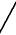 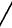 Violation	☐	Append relevant communicationsViolation	☐	Append relevant communicationsViolation	☐	Append relevant communicationsViolation	☐	Append relevant communicationsViolation	☐	Append relevant communicationsViolation	☐	Append relevant communicationsViolation	☐	Append relevant communicationsViolation	☐	Append relevant communicationsViolation	☐	Append relevant communicationsViolation	☐	Append relevant communicationsViolation	☐	Append relevant communicationsViolation	☐	Append relevant communicationsViolation	☐	Append relevant communicationsViolation	☐	Append relevant communicationsViolation	☐	Append relevant communicationsViolation	☐	Append relevant communicationsViolation	☐	Append relevant communicationsViolation	☐	Append relevant communicationsViolation	☐	Append relevant communicationsViolation	☐	Append relevant communicationsViolation	☐	Append relevant communicationsViolation	☐	Append relevant communicationsViolation	☐	Append relevant communicationsViolation	☐	Append relevant communicationsViolation	☐	Append relevant communicationsDate forwarded to sponsor’s office:Date forwarded to sponsor’s office:Date forwarded to sponsor’s office:Date forwarded to sponsor’s office:Date forwarded to sponsor’s office:Date forwarded to sponsor’s office:Date forwarded to sponsor’s office:Date forwarded to sponsor’s office:Date forwarded to sponsor’s office:Date forwarded to sponsor’s office:Date forwarded to sponsor’s office:Date forwarded to sponsor’s office:Date forwarded to sponsor’s office:Date forwarded to sponsor’s office:Date forwarded to sponsor’s office:Date forwarded to sponsor’s office:Date forwarded to sponsor’s office:Date forwarded to sponsor’s office:Date reported to other bodies*:Date reported to other bodies*:Date reported to other bodies*:Date reported to other bodies*:Date reported to other bodies*:Date reported to other bodies*:Date reported to other bodies*:Date reported to other bodies*:Date reported to other bodies*:Date reported to other bodies*:Date reported to other bodies*:Date reported to other bodies*:Date reported to other bodies*:Date reported to other bodies*:Date reported to other bodies*:Date reported to other bodies*:Date reported to other bodies*:Date reported to other bodies*:Serious Breach	☐	Append relevant communicationsSerious Breach	☐	Append relevant communicationsSerious Breach	☐	Append relevant communicationsSerious Breach	☐	Append relevant communicationsSerious Breach	☐	Append relevant communicationsSerious Breach	☐	Append relevant communicationsSerious Breach	☐	Append relevant communicationsSerious Breach	☐	Append relevant communicationsSerious Breach	☐	Append relevant communicationsSerious Breach	☐	Append relevant communicationsSerious Breach	☐	Append relevant communicationsSerious Breach	☐	Append relevant communicationsSerious Breach	☐	Append relevant communicationsSerious Breach	☐	Append relevant communicationsSerious Breach	☐	Append relevant communicationsSerious Breach	☐	Append relevant communicationsSerious Breach	☐	Append relevant communicationsSerious Breach	☐	Append relevant communicationsSerious Breach	☐	Append relevant communicationsSerious Breach	☐	Append relevant communicationsSerious Breach	☐	Append relevant communicationsSerious Breach	☐	Append relevant communicationsSerious Breach	☐	Append relevant communicationsSerious Breach	☐	Append relevant communicationsSerious Breach	☐	Append relevant communicationsSerious Breach	☐	Append relevant communicationsSerious Breach	☐	Append relevant communicationsSerious Breach	☐	Append relevant communicationsSerious Breach	☐	Append relevant communicationsSerious Breach	☐	Append relevant communicationsSerious Breach	☐	Append relevant communicationsSerious Breach	☐	Append relevant communicationsSerious Breach	☐	Append relevant communicationsSerious Breach	☐	Append relevant communicationsSerious Breach	☐	Append relevant communicationsSerious Breach	☐	Append relevant communicationsSerious Breach	☐	Append relevant communicationsSerious Breach	☐	Append relevant communicationsSerious Breach	☐	Append relevant communicationsSerious Breach	☐	Append relevant communicationsSerious Breach	☐	Append relevant communicationsSerious Breach	☐	Append relevant communicationsSerious Breach	☐	Append relevant communicationsSerious Breach	☐	Append relevant communicationsSerious Breach	☐	Append relevant communicationsSerious Breach	☐	Append relevant communicationsTNO: